Symmetrical Images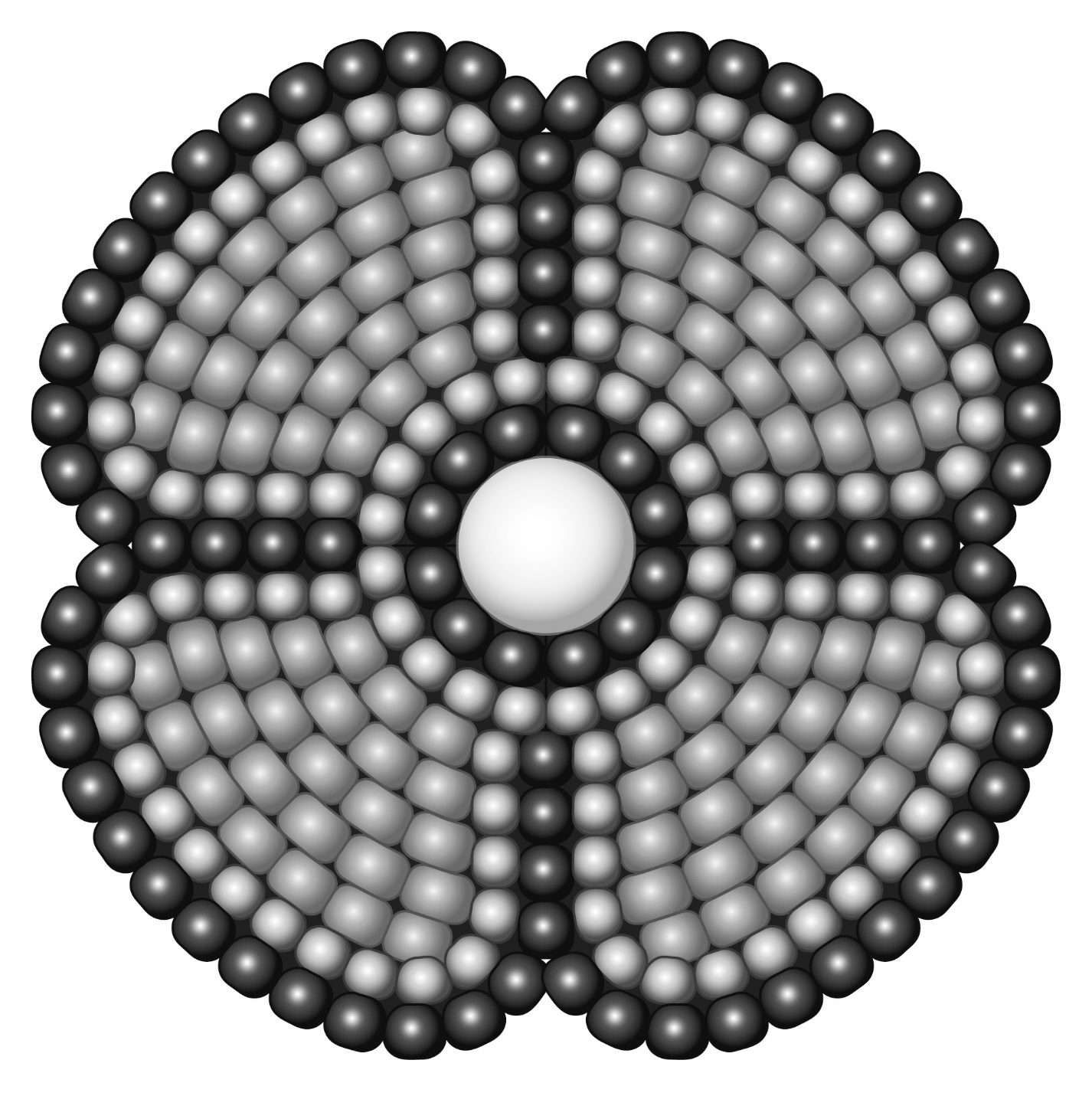 Symmetrical Images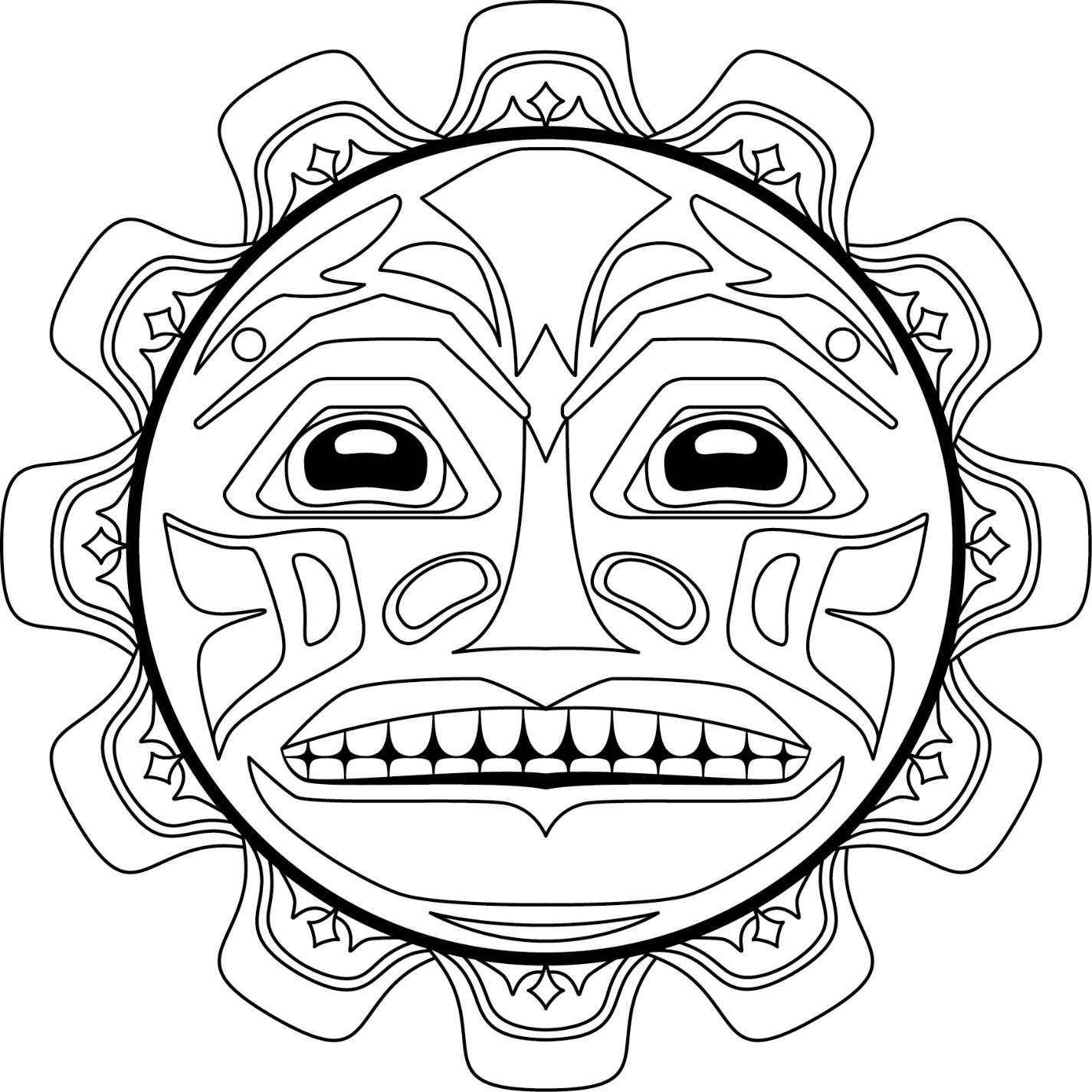 Symmetrical Images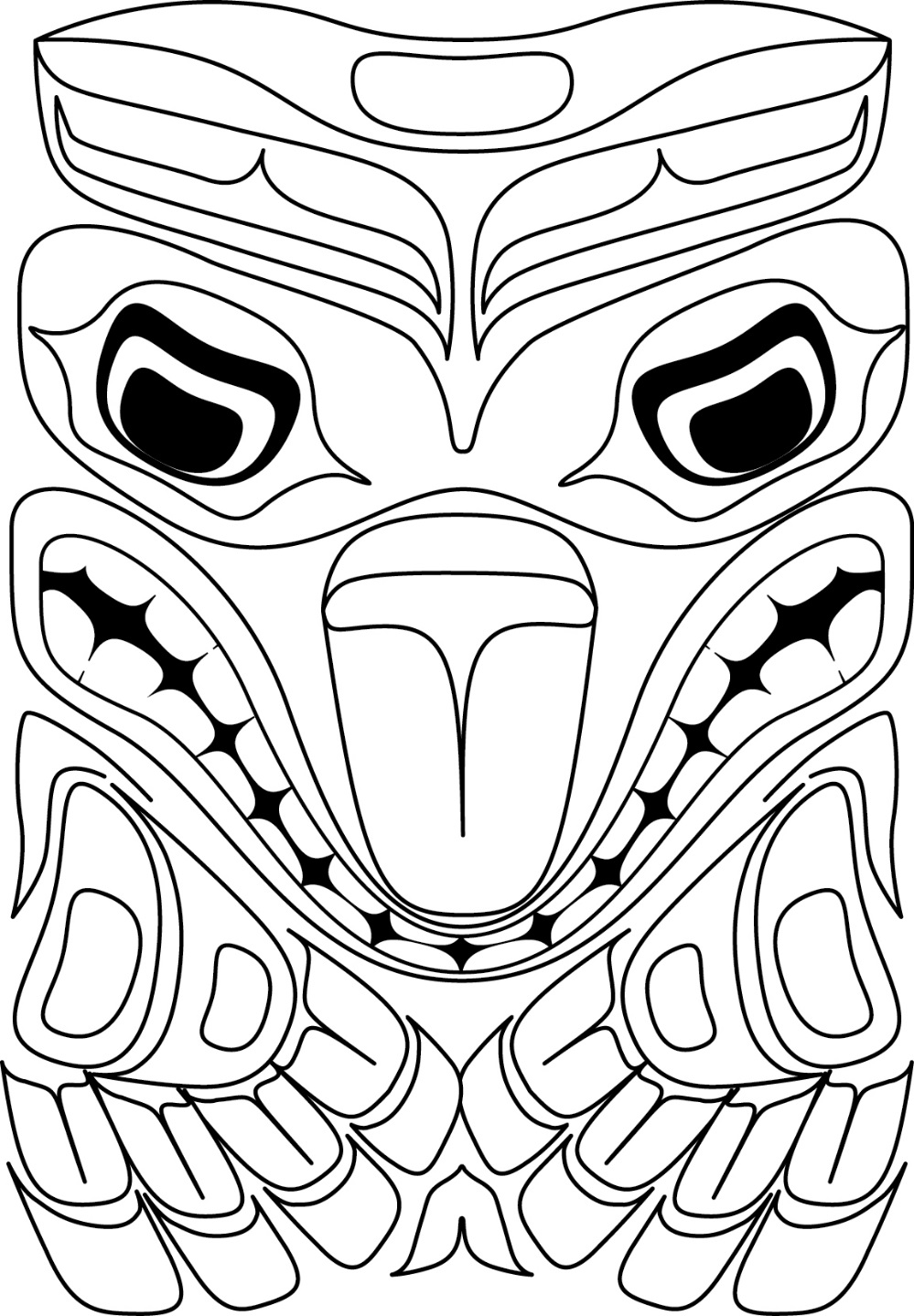 Symmetrical Images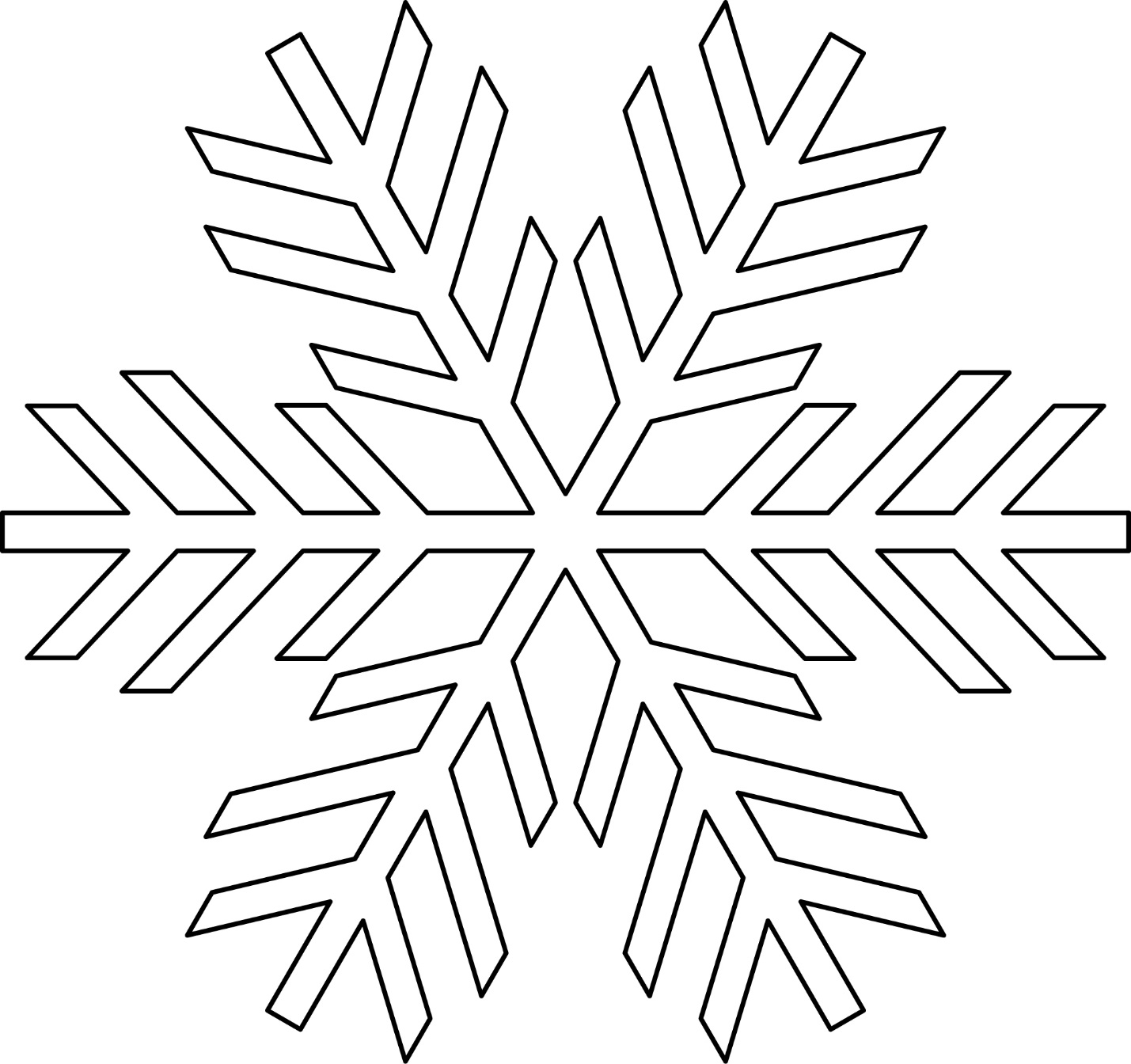 Symmetrical Images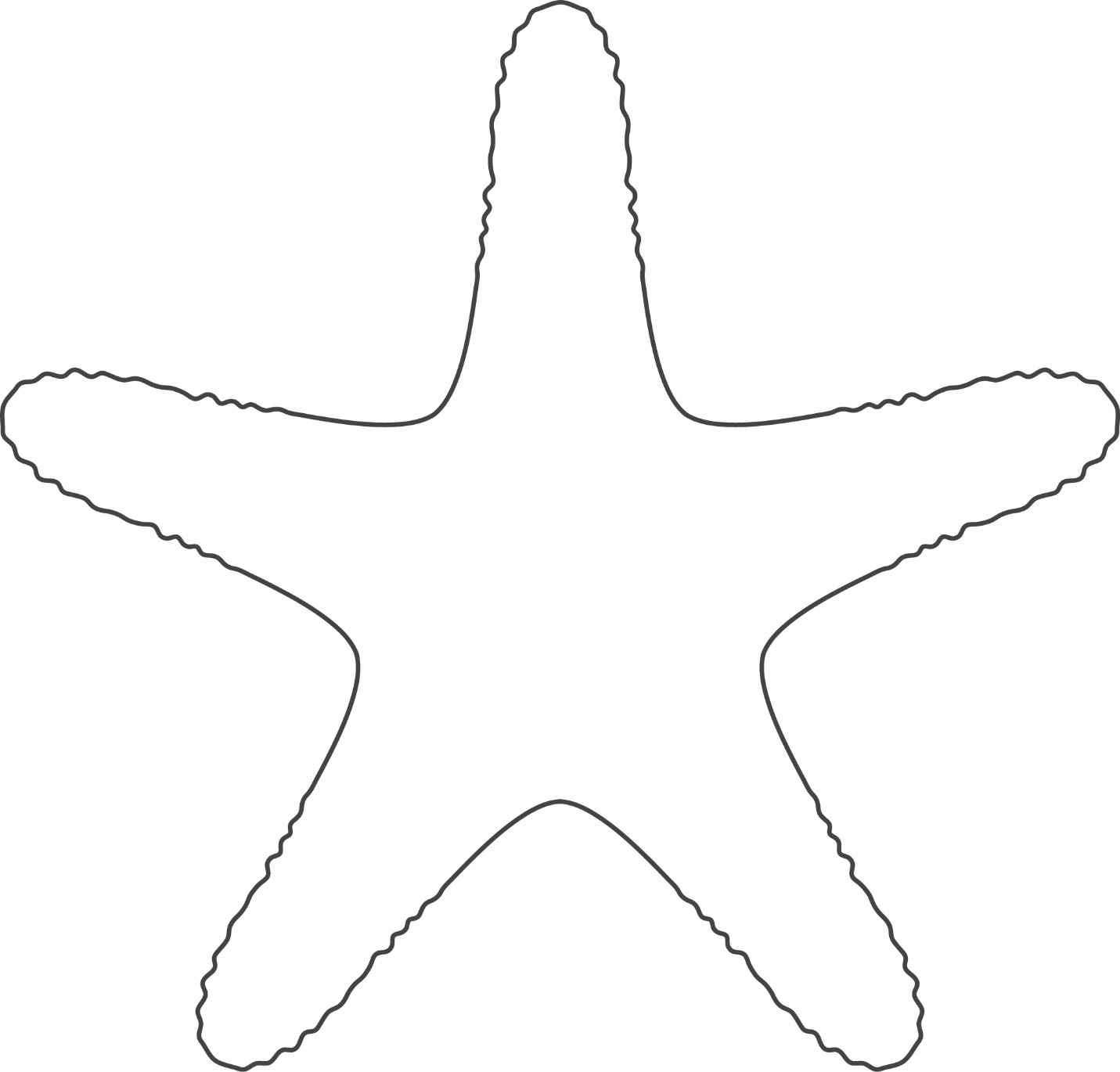 Symmetrical Images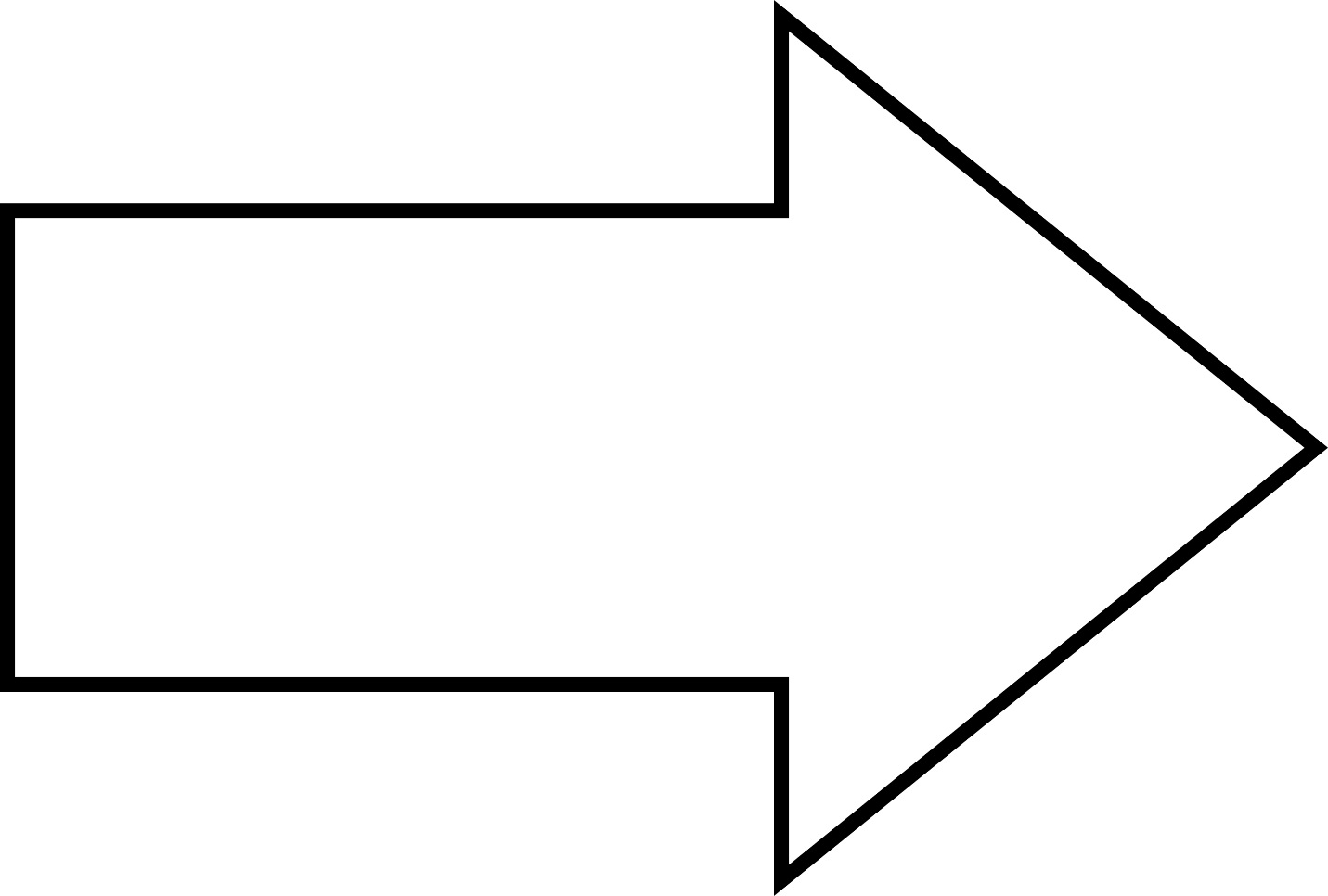 Symmetrical Images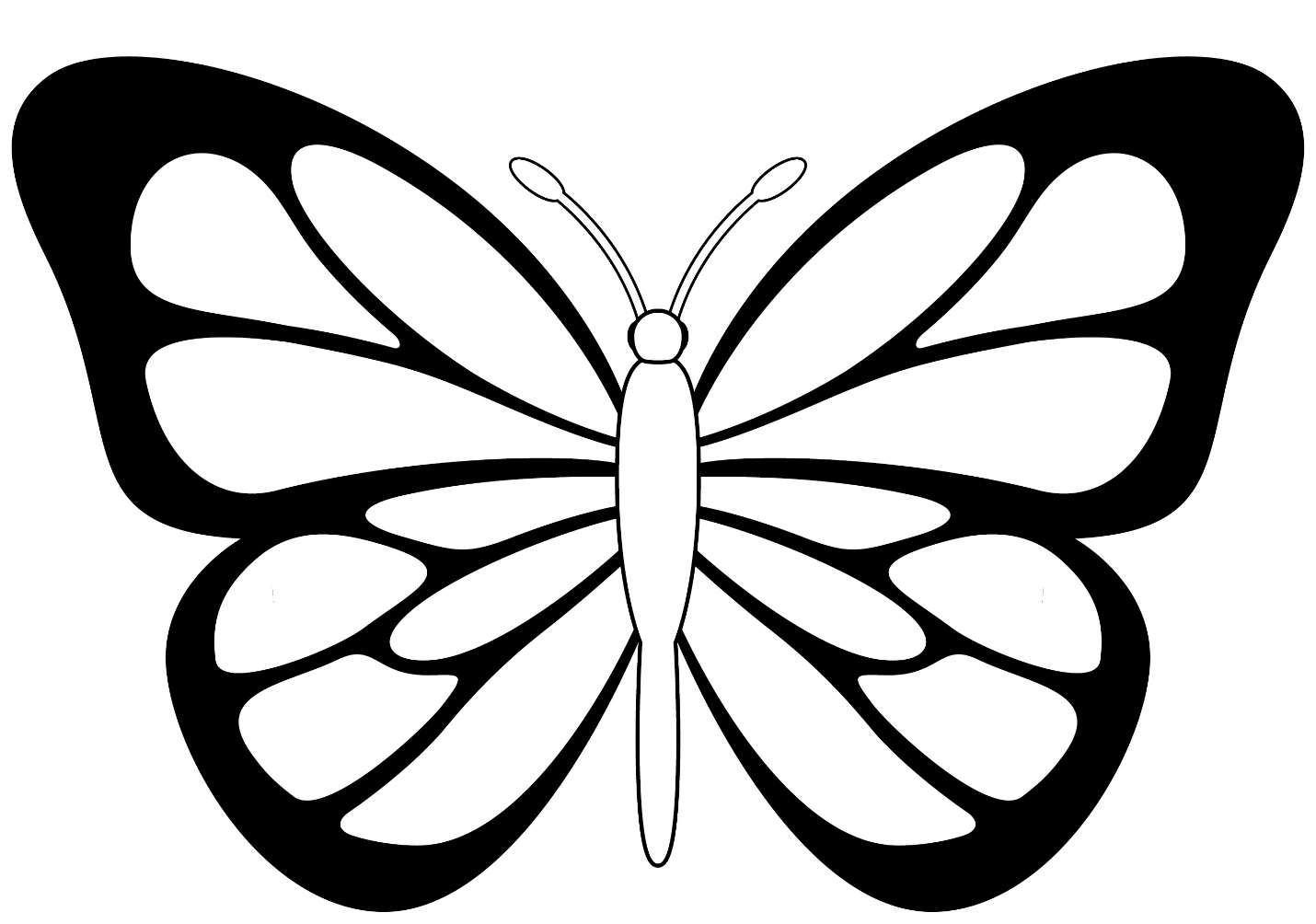 Symmetrical Images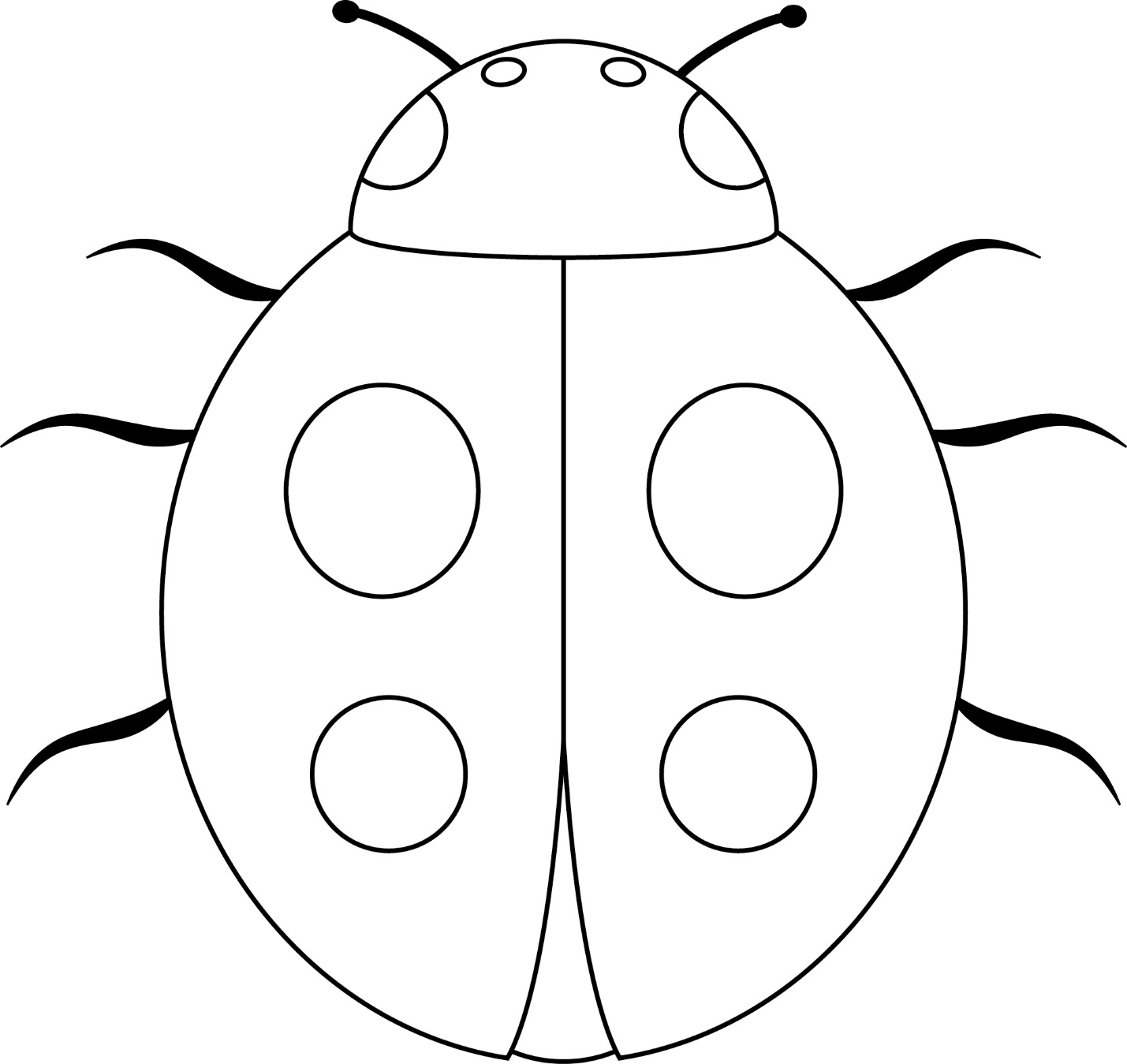 